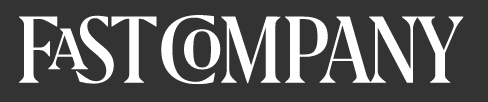 March 23, 2020“The rapper who went viral in 2018 for her Kanye West freestyle just released her first EP, ‘Industry Games’—and it’s the blessing hip-hop needs right now.”"It’s without a trace of hype to say that Chika is poised to become one of the greatest rappers of her generation.”"There’s a heartfelt truth to her lyrical content and a timelessness to her flow that has made her a standout in the hip-hop scene.”“‘Industry Games’ proves she’s more than her viral clips. She’s in it for the long haul, and she isn’t holding back.”https://www.fastcompany.com/90477246/rapper-chika-is-here-to-take-over-hip-hop-her-strength-vulnerability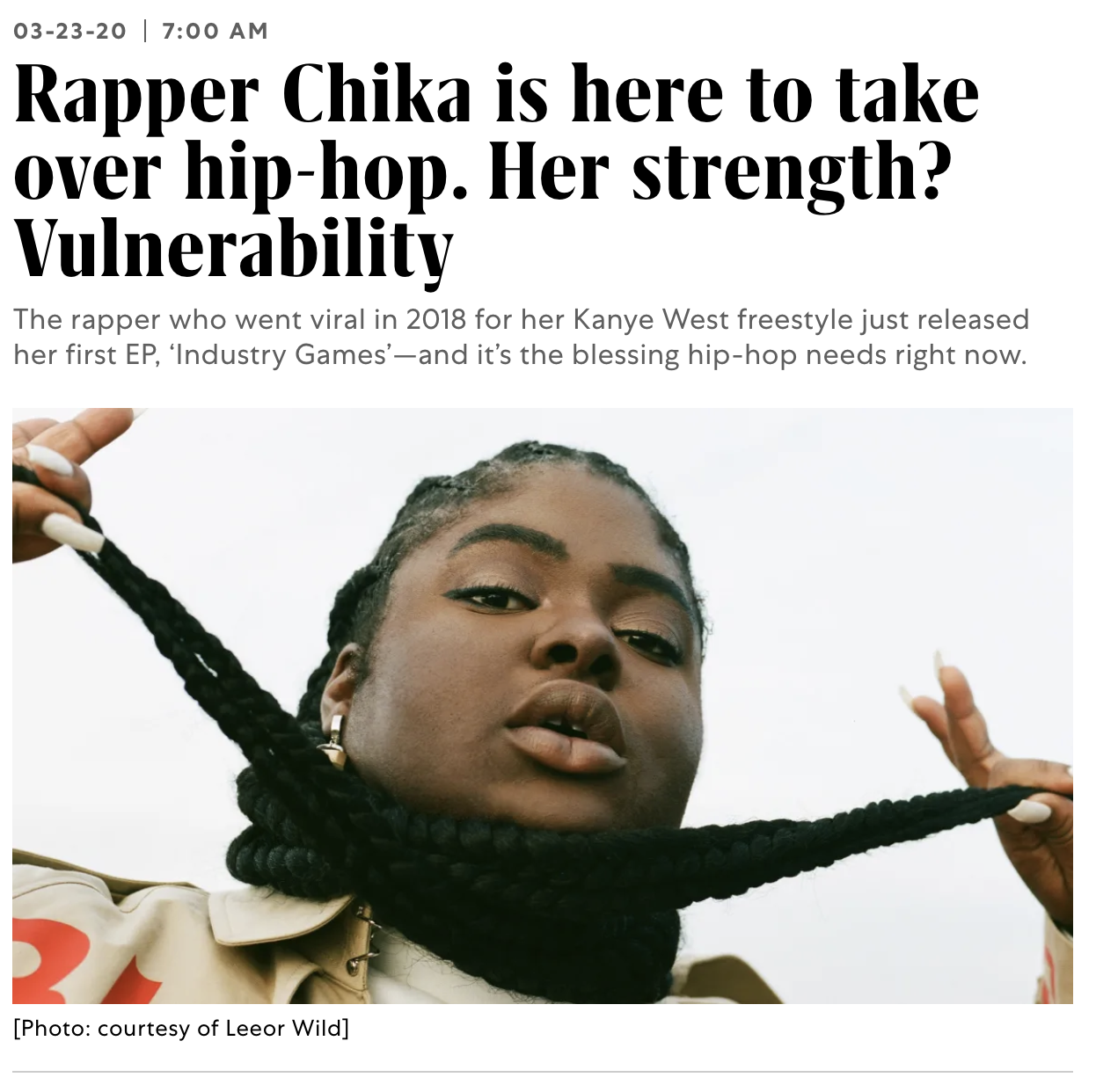 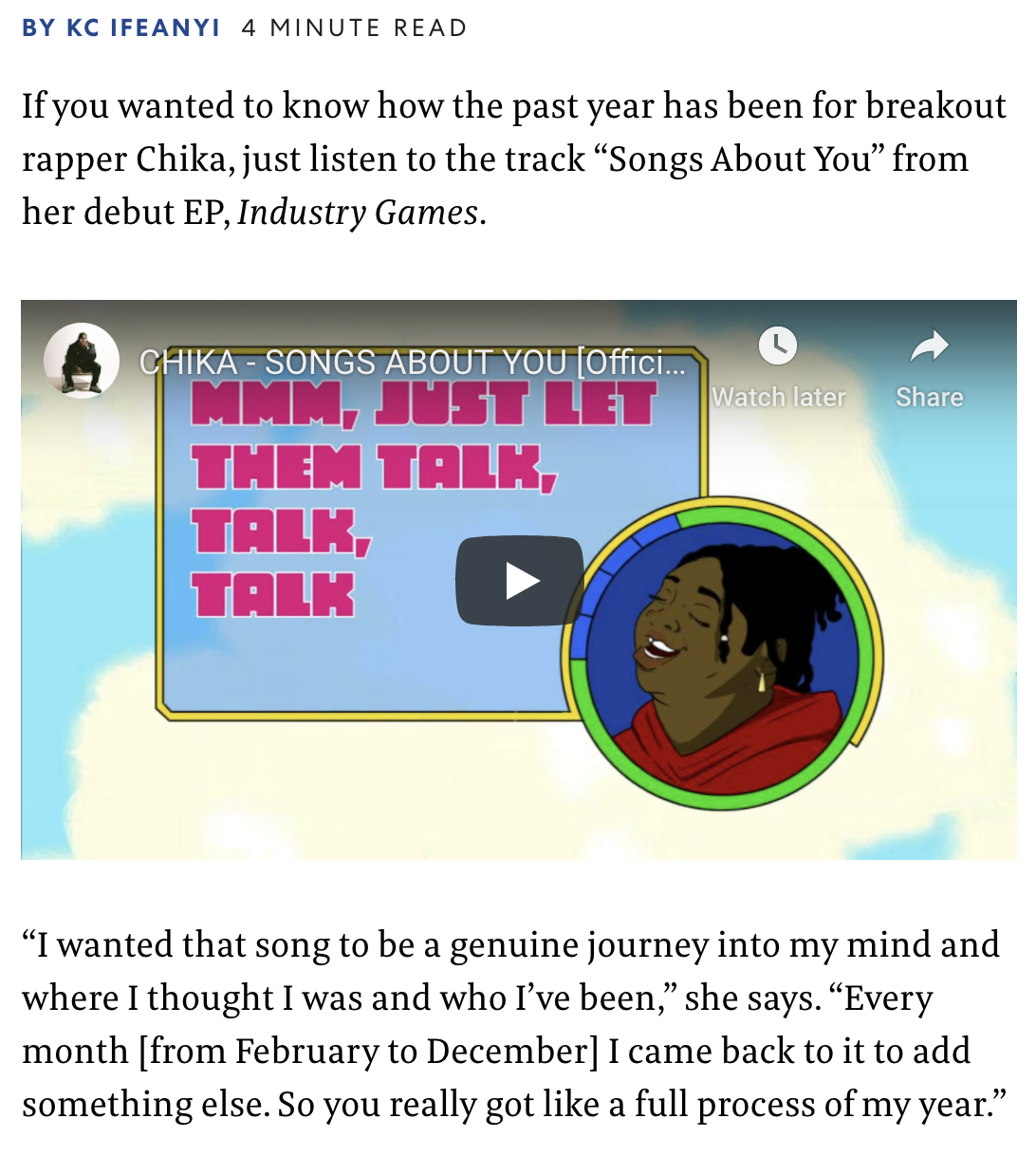 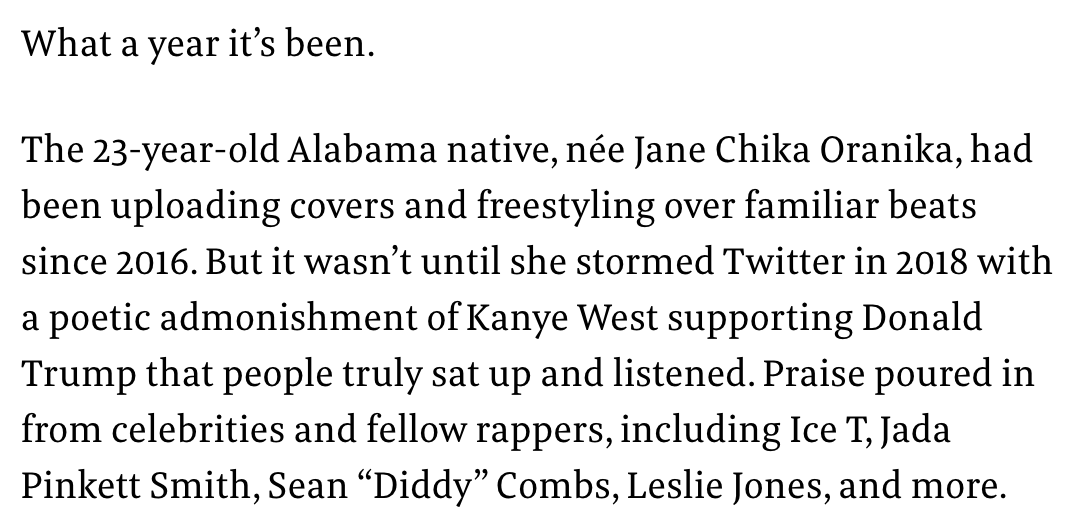 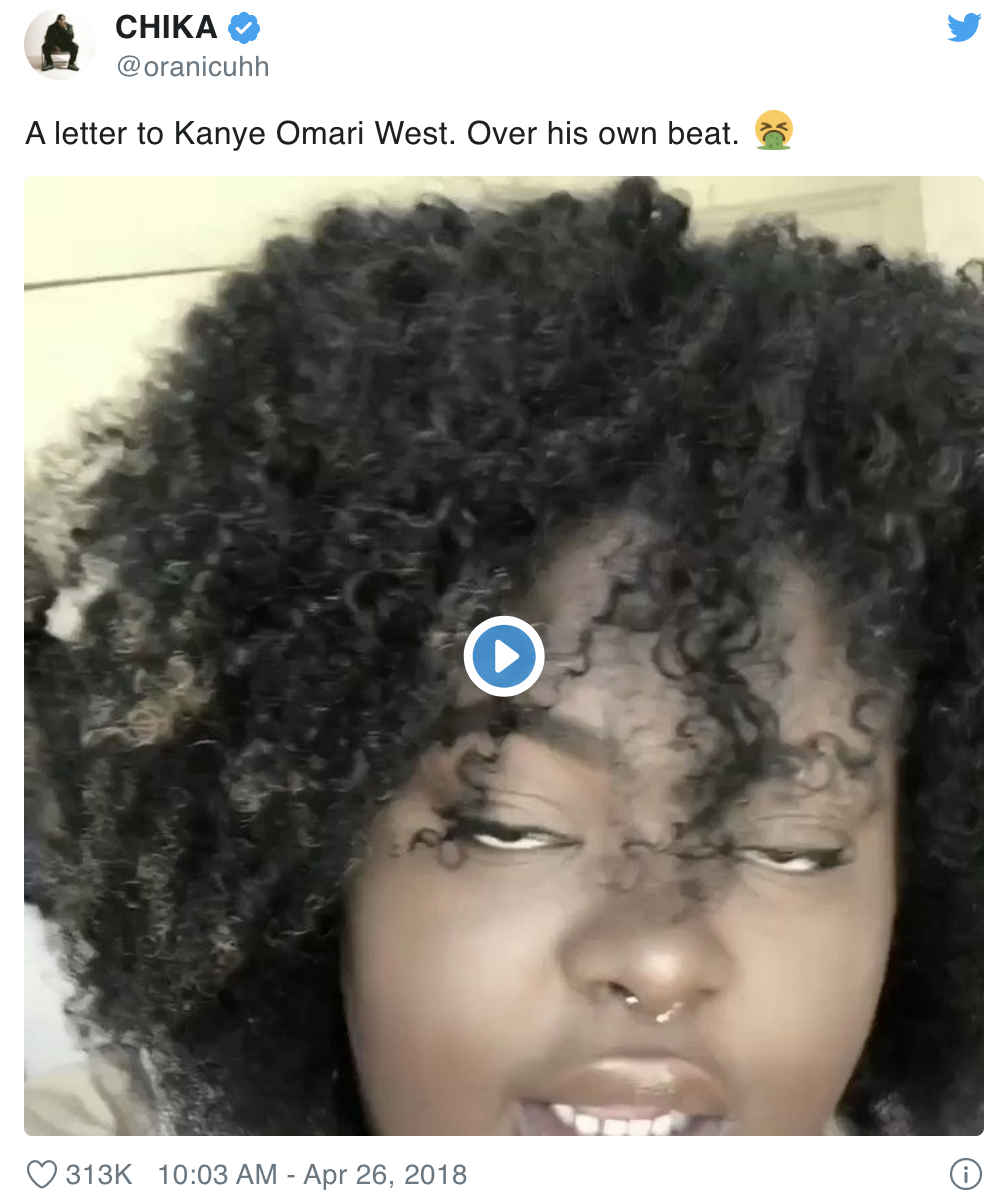 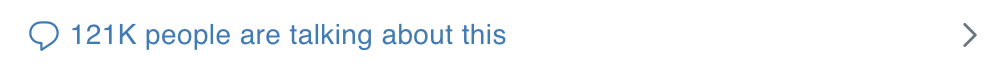 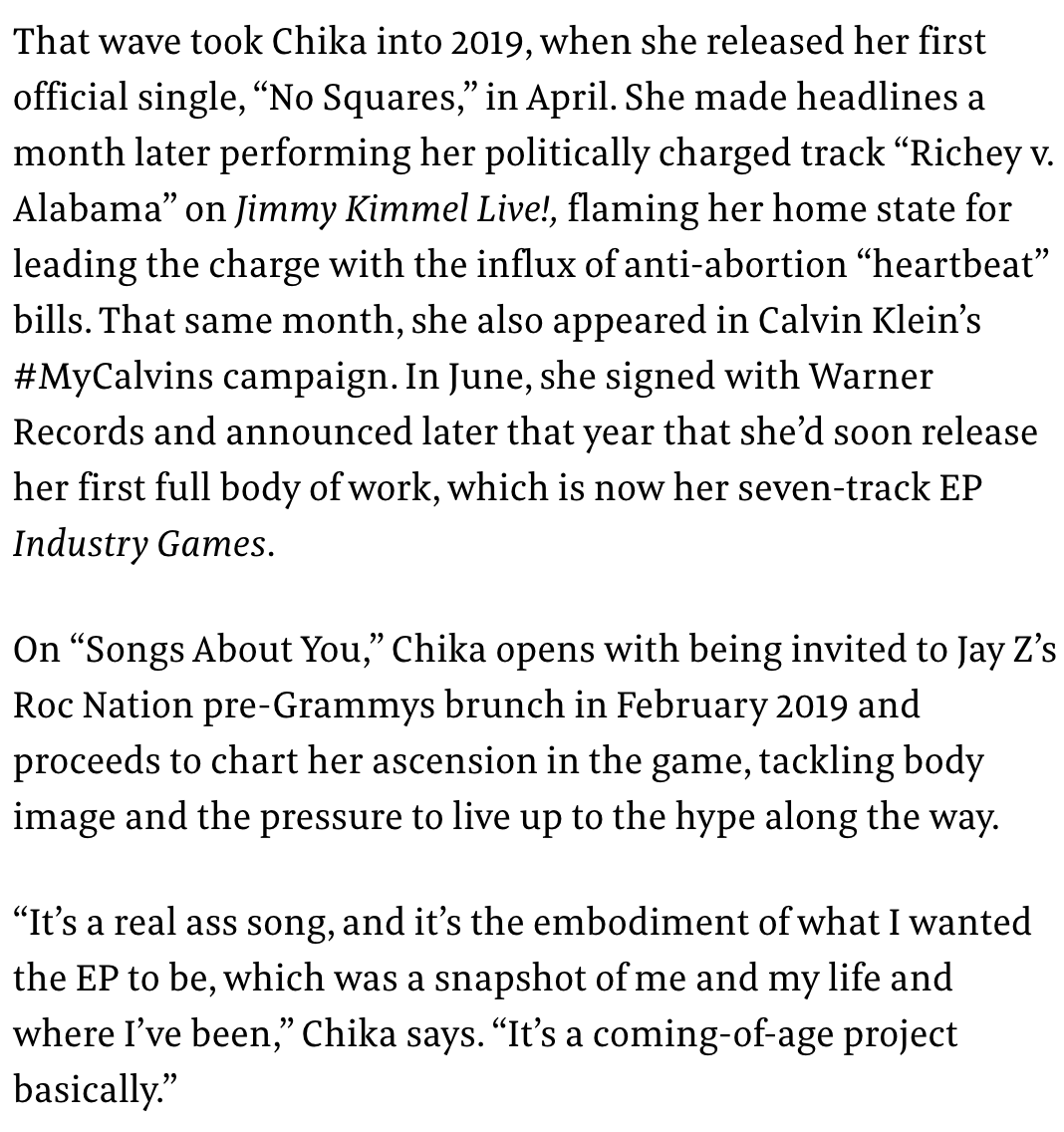 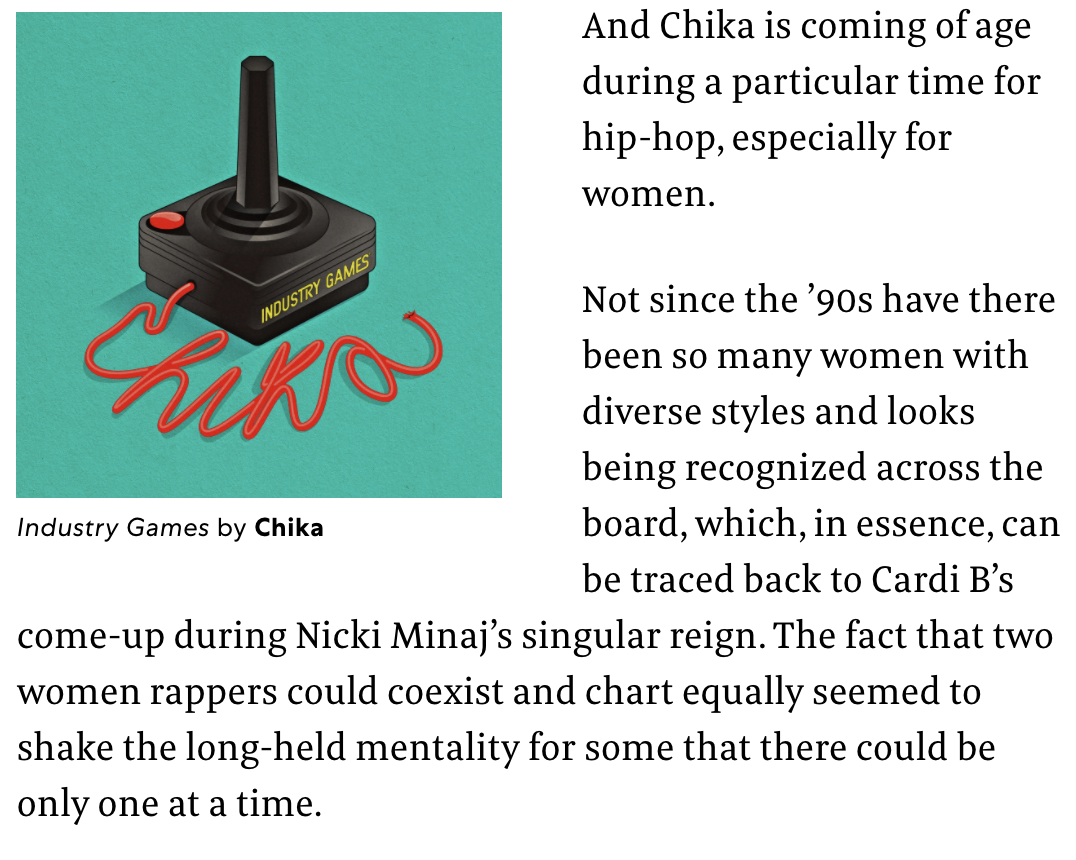 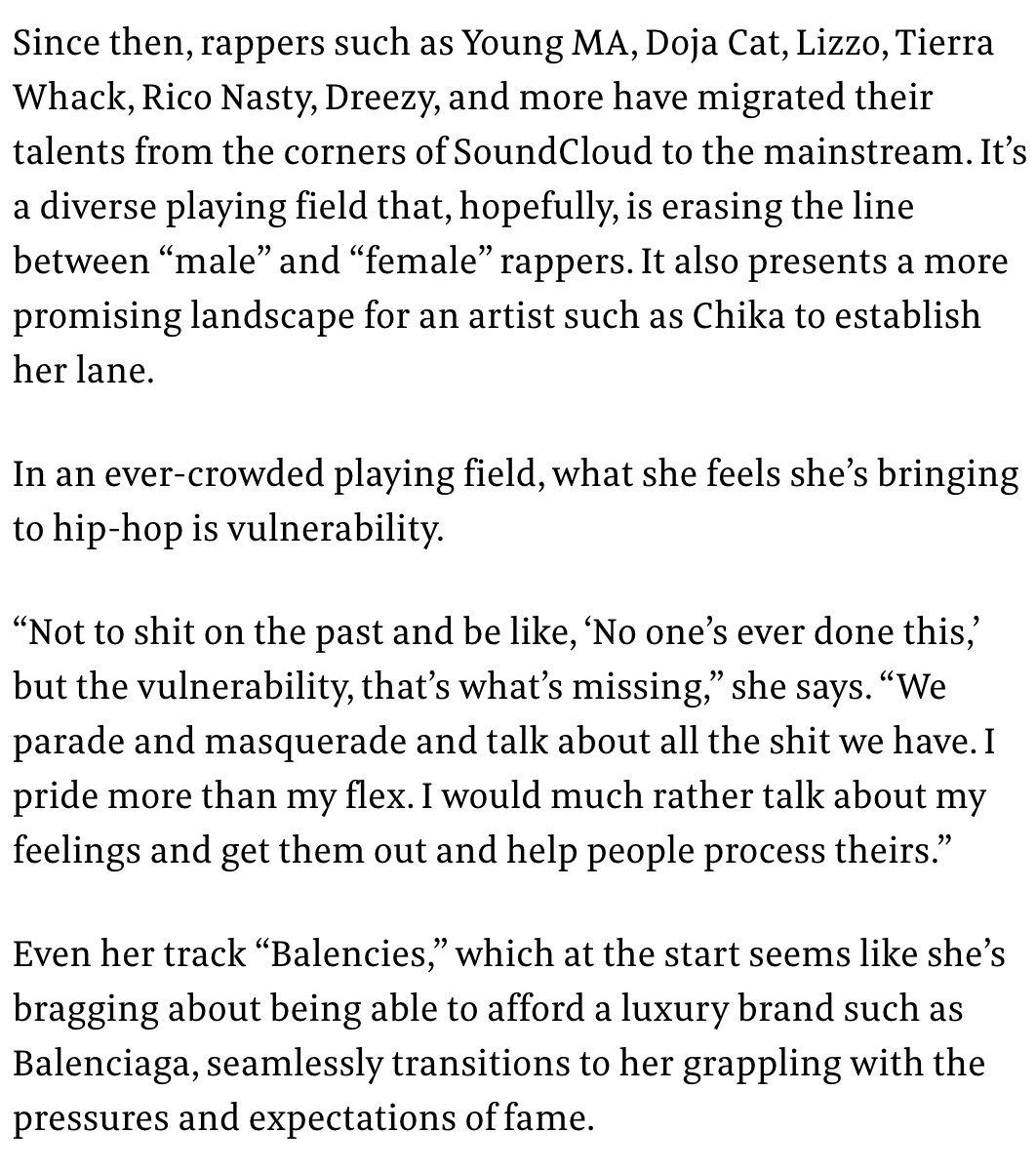 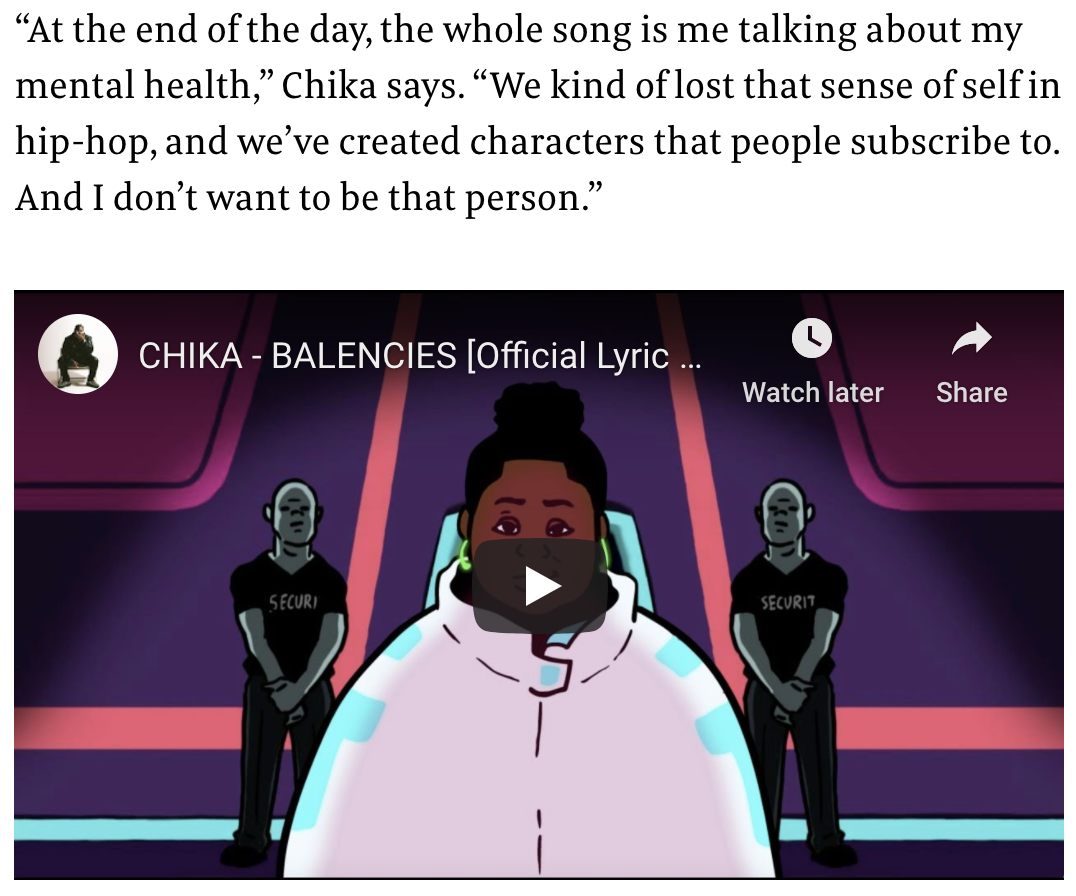 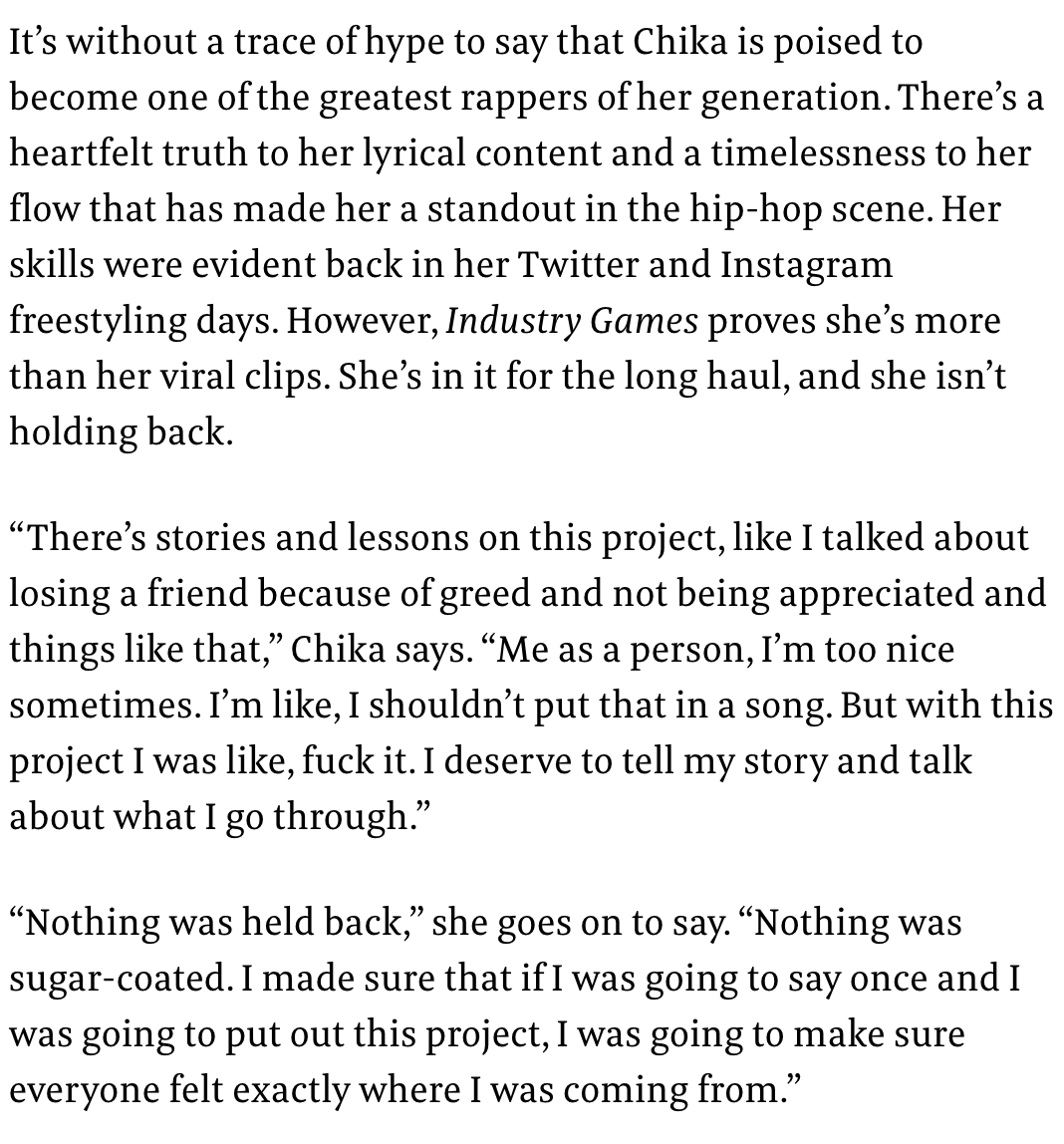 